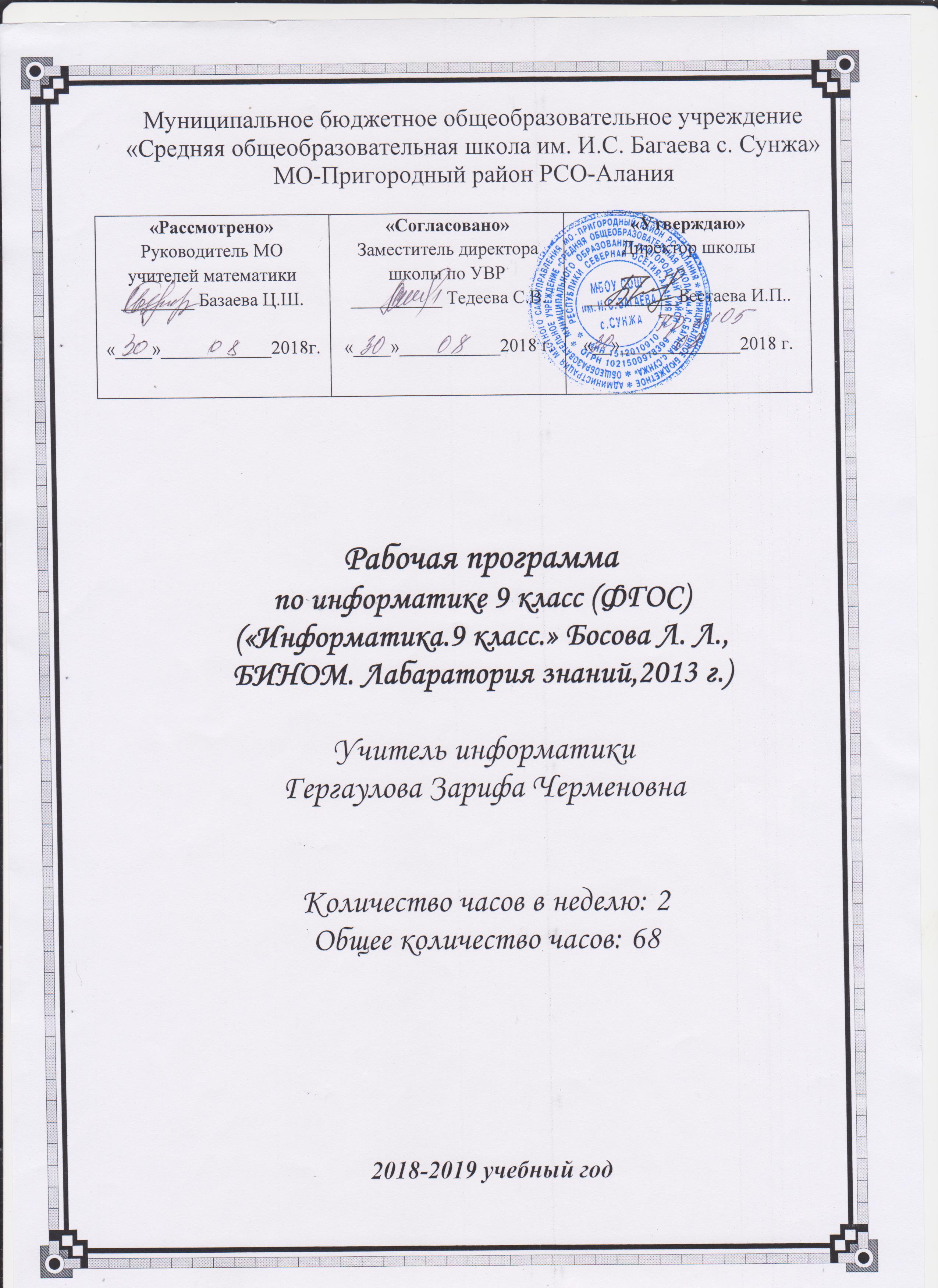 Рабочая программа учебного предмета «Информатика и ИКТ» составлена в соответствии с требованиями Федерального закона от 29 декабря 2012 года № 273-ФЗ   «Об образовании  в Российской Федерации»; Федерального государственного стандарта основного общего образования приказ Министерства образования и науки РФ от 17.12.2010г. № 1897);На основе авторской программы по информатике и ИКТ (авторы И.Г. Семакин, М.С. Цветкова)Учебного плана МБОУ СОШ им. И. С. Багаева с.Сунжа на 2018-2019 учебный год;Федерального перечня учебников, рекомендованных (допущенных) к использованию в   образовательном процессе в образовательных учреждениях, реализующих образовательные программы общего образования и имеющих государственную аккредитацию (утвержденного приказом Министерства образования и науки РФ от 31.03.2014 г № 253 с изменениями от 08.06.2015 г приказ № 576).  Приказ МО РФ от 05.03.2004 г. №1089 «Об утверждении федерального компонента государственных  образовательных стандартов начального общего, основного общего и среднего (полного) общего образования»; Содержание учебного предметаУчебно-тематический план(9 класс,34 часа /1 час в неделю)Управление и алгоритмы 12 ч (5+7)Кибернетика. Кибернетическая модель управления.Понятие алгоритма и его свойства. Исполнитель алгоритмов: назначение, среда исполнителя система команд исполнителя, режимы работы.Языки для записи алгоритмов (язык блок-схем, учебный алгоритмический язык). Линейные, ветвящиеся и циклические алгоритмы. Структурная методика алгоритмизации. Вспомогательные алгоритмы. Метод пошаговой детализации.Практика на компьютере: работа с учебным исполнителем алгоритмов; составление линейных, ветвящихся и циклических алгоритмов управления исполнителем; составление алгоритмов со сложной структурой; использование вспомогательных алгоритмов (процедур, подпрограмм).Учащиеся должны знать:что такое кибернетика; предмет и задачи этой науки;сущность кибернетической схемы управления с обратной связью; назначение прямой и обратной связи в этой схеме; что такое алгоритм управления; какова роль алгоритма в системах управления; в чем состоят основные свойства алгоритма; способы записи алгоритмов: блок-схемы, учебный алгоритмический язык; основные алгоритмические конструкции: следование, ветвление, цикл; структуры алгоритмов; назначение вспомогательных алгоритмов; технологии построения сложных алгоритмов: метод последовательной детализации и сборочный (библиотечный) метод.Учащиеся должны уметь: при анализе простых ситуаций управления определять механизм прямой и обратной связи; пользоваться языком блок-схем, понимать описания алгоритмов на учебном алгоритмическом языке; выполнить трассировку алгоритма для известного исполнителя; составлять линейные, ветвящиеся и циклические алгоритмы управления одним из учебных исполнителей; выделять подзадачи; определять и использовать вспомогательные алгоритмы.Введение в программирование 15 ч (5+7)Алгоритмы работы с величинами: константы, переменные, понятие типов данных, ввод и вывод данных.Языки программирования высокого уровня (ЯПВУ), их классификация. Структура программы на языке Паскаль. Представление данных в программе. Правила записи основных операторов: присваивания, ввода, вывода, ветвления, циклов. Структурный тип данных - массив. Способы описания и обработки массивов.Этапы решения задачи с использованием программирования: постановка, формализация, алгоритмизация, кодирование, отладка, тестирование.Практика на компьютере: знакомство с системой программирования на языке Паскаль; ввод, трансляция и исполнение данной программы; разработка и исполнение линейных, ветвящихся и циклических программ; программирование обработки массивов. Учащиеся должны знать: основные виды и типы величин; назначение языков программирования; что такое трансляция; назначение систем программирования; правила оформления программы на Паскале; правила представления данных и операторов на Паскале; последовательность выполнения программы в системе программирования..Учащиеся должны уметь: работать с готовой программой на Паскале; составлять несложные линейные, ветвящиеся и циклические программы;составлять несложные программы обработки одномерных массивов; отлаживать, и исполнять программы в системе программирования.Информационные технологии и общество 4 ч (4+0)Предыстория информационных технологий. История ЭВМ и ИКТ. Понятие информационных ресурсов. Информационные ресурсы современного общества. Понятие об информационном обществе. Проблемы безопасности информации, этические и правовые нормы в информационной сфере.Учащиеся должны знать: основные этапы развития средств работы с информацией в истории человеческого общества; основные этапы развития компьютерной техники (ЭВМ) и программного обеспечения; в чем состоит проблема безопасности информации; какие правовые нормы обязан соблюдать пользователь информационных ресурсов. Учащийся должен уметь:регулировать свою информационную деятельность в соответствие с этическими и правовыми нормами общества.Календарно – тематическое планированиеПуть к ЦОР в ЕК: Портал ЕК http://school-collection.edu.ru  выбрать раздел  «Информатика и ИКТ»выбрать 9  класс  перейти по ссылке  «Информатика-базовый курс», 9 класс, Семакина И., Залоговой Л., Русакова С., Шестаковой Л.   выбрать соответствующие главу и параграф учебника.Учебно-методические средства обученияВ состав учебно-методического комплекта по базовому курсу «Информатика» входят:- Учебник  «Информатика» для 9 класса. Авторы:Семакин И.Г., Залогова Л.А., Русаков С.В., Шестакова Л.В.  — М.: БИНОМ. Лаборатория знаний, 2011.Задачник-практикум (в 2 томах) под редакцией И.Г.Семакина, Е.К.Хеннера. Издательство БИНОМ. Лаборатория знаний. 2011Методическое пособие для учителя (авторы: Семакин И.Г., Шеина Т.Ю.). Издательство БИНОМ. Лаборатория знаний, 2011Комплект цифровых образовательных ресурсов (далее ЦОР), помещенный в Единую коллекцию ЦОР (http://school-collection.edu.ru/). Комплект дидактических материалов для текущего контроля результатов обучения по информатике в основной школе, под ред. Семакина И.Г. (доступ через авторскую мастерскую на сайте методической службы).Материалы авторской мастерской Семакина И.Г. (http://metodist.lbz.ru/authors/informatika/2/)Материально-техническое обеспечениеАппаратные средстваПерсональный компьютер – универсальное устройство обработки информации; основная конфигурация современного компьютера обеспечивает учащемуся мультимедиа-возможности.Проектор, подсоединяемый к компьютеру (видеомагнитофону); технологический элемент новой грамотности – радикально повышает: уровень наглядности в работе учителя, возможность для учащихся представлять результаты своей работы всему классу, эффективность организационных и административных выступлений.Интерактивная доска– повышает уровень наглядности в работе учителя и ученика; качественно изменяет методику ведения отдельных уроков.Принтер – позволяет фиксировать информацию на бумаге.Устройства вывода звуковой информации – аудиоколонки и наушники для индивидуальной работы со звуковой информацией, громкоговорители для озвучивания всего класса.Устройства для ручного ввода текстовой информации и манипулирования экранными объектами – клавиатура и мышь. Программные средстваОперационная система.Файловый менеджер.Антивирусная программа.Программа-архиватор.Текстовый редактор, растровый и векторный графические редакторы.Программа разработки презентаций.Планируемые результаты изучения предмета «Информатика»Планируемые результаты освоения обучающимися основной образовательной программы основного общего образования уточняют и конкретизируют общее понимание личностных, метапредметных и предметных результатов как с позиции организации их достижения в образовательном процессе, так и с позиции оценки достижения этих результатов. В результате освоения курса информатики в 7-9 классах учащиеся получат представление: о связи между информацией и знаниями человека;об информационных процессах;о видах носителей информации;о функциях языка, как способа представления информации; о естественных и формальных языках;о том, как определяется единица измерения информации - бит (алфавитный подход);о том, что такое байт, килобайт, мегабайт, гигабайт;о правилах техники безопасности и при работе на компьютере;о составе основных устройств компьютера, их назначении и информационном взаимодействии;об основных характеристиках компьютера в целом и его узлов (различных накопителей,  устройств ввода и вывода информации);о структуре внутренней памяти компьютера (биты, байты);  понятии адреса памяти;о типах и свойствах устройств внешней памяти;о типах и назначении устройств ввода/вывода;о сущности  программного управления работой компьютера;о принципах организации информации на внешних носителях: что такое файл, каталог (папка), файловая структура;о назначении  программного обеспечения  и его составе;о способах представления символьной информации в памяти компьютера (таблицы кодировки, текстовые файлы);о назначении  текстовых редакторов (текстовых процессоров);об основных режимах работы текстовых редакторов (ввод-редактирование, печать, орфографический контроль, поиск и замена, работа с файлами);о способах представления изображений в памяти компьютера; понятия о пикселе, растре, кодировке цвета, видеопамяти;об областях применения компьютерной графики;о назначении графических редакторов;о назначении основных компонентов среды графического редактора растрового типа: рабочего поля, меню инструментов, графических примитивов, палитры, ножниц, ластика и пр;о понятии мультимедиа;о принципах дискретизации, используемых для  представления звука в памяти компьютера;об основных типах сценариев, используемых в компьютерных презентациях;о компьютерной сети; различии между локальными и глобальными сетями;о назначении основных технических и программных средств функционирования сетей: каналов связи, модемов, серверов, клиентов, протоколов;о назначении основных видов услуг глобальных сетей: электронной почты, телеконференций, файловых архивов и др;об Интернет;  какие возможности предоставляет пользователю «Всемирная паутина»  — WWW;о понятии модель; в чем разница между натурной и информационной моделями;о формах представления информационных моделей (графические, табличные, вербальные, математические);о понятиях база данных, СУБД,  информационная система;о реляционной базе данных, ее элементах (записи, поля, ключи);  типах и форматах полей; о структуре команд поиска и сортировки информации в базах данных; о логической величине, логическом выражении;о логических операциях, их выполнении;об электронной таблице и табличном процессоре;об основных информационных единицах электронной таблицы: ячейки, строки, столбцы, блоки и способы их идентификации;об основных функциях (математические, статистические), используемых при записи формул в ЭТ; о графических возможностях табличного процессора;о понятии кибернетика; предмете и задачах этой науки;о сущности кибернетической схемы управления с обратной связью; назначении прямой и обратной связи в этой схеме;об  алгоритме управления; роли алгоритма в системах управления;о свойствах алгоритма;о способах записи алгоритмов: блок-схемах, учебном алгоритмическом языке;об основных алгоритмических конструкциях: следование, ветвление, цикл; структуры алгоритмов;о назначении вспомогательных алгоритмов; технологии построения сложных алгоритмов: методе последовательной детализации и сборочном (библиотечном) методе;об основных видах и типах величин;о назначении языков программирования;о назначении систем программирования;о правилах оформления программы на Паскале;о правилах представления данных и операторов на Паскале;о последовательности выполнения программы в системе программирования;об основных этапах развития средств работы с информацией в истории человечества;основные этапы развития компьютерной техники (ЭВМ) и программного обеспечения;о проблемах безопасности информации;о правовых нормах, соблюдать которые обязан пользователь информационных ресурсов.Учащиеся научатся:приводить примеры информации и информационных процессов из области человеческой деятельности, живой природы и техники;определять в конкретном процессе передачи информации источник, приемник, канал;приводить примеры информативных и неинформативных сообщений;измерять информационный объем текста в байтах (при использовании  компьютерного алфавита);пересчитывать количество информации в различных единицах (битах, байтах, Кб, Мб, Гб);пользоваться клавиатурой компьютера для символьного ввода данных;включать и выключать компьютер;пользоваться клавиатурой;ориентироваться в типовом интерфейсе: пользоваться меню, обращаться за справкой, работать с окнами;инициализировать выполнение программ из программных файлов;просматривать на экране директорию диска;выполнять основные операции с файлами и каталогами (папками): копирование, перемещение, удаление, переименование, поиск;использовать антивирусные программы;набирать и редактировать текст в одном из текстовых редакторов;выполнять основные операции над текстом, допускаемые этим редактором;сохранять текст на диске, загружать его с диска, выводить на печать;строить несложные изображения с помощью одного из графических редакторов;сохранять рисунки на диске и загружать с диска; выводить на печать;Создавать несложную презентацию в среде типовой программы, совмещающей изображение, звук, анимацию и текст;осуществлять обмен информацией с файл-сервером локальной сети или с рабочими станциями одноранговой сети;осуществлять прием/передачу электронной почты с помощью почтовой клиент-программы;осуществлять просмотр Web-страниц с помощью браузера;осуществлять поиск информации в Интернете, используя поисковые системы;работать с одной из программ-архиваторов;приводить примеры натурных и информационных моделей;ориентироваться в таблично организованной информации;описывать объект (процесс) в табличной форме для простых случаев;открывать готовую БД в одной из СУБД реляционного типа;организовывать поиск информации в БД;редактировать содержимое полей БД;сортировать записи в БД по ключу;добавлять и удалять записи в БД;создавать и заполнять однотабличную БД в среде СУБД;открывать готовую электронную таблицу в одном из табличных процессоров;редактировать содержимое ячеек; осуществлять расчеты по готовой электронной таблице;выполнять основные операции манипулирования с фрагментами ЭТ: копирование, удаление, вставка, сортировка;получать диаграммы с помощью графических средств табличного процессора;создавать электронную таблицу для несложных  расчетов;при анализе простых ситуаций управления определять механизм прямой и обратной связи;пользоваться языком блок-схем, понимать описания алгоритмов на учебном алгоритмическом языке;выполнить трассировку алгоритма для известного исполнителя;составлять  линейные, ветвящиеся и циклические алгоритмы управления одним из учебных исполнителей;выделять подзадачи; определять и использовать вспомогательные алгоритмы;работать с готовой программой на Паскале;составлять несложные линейные, ветвящиеся и циклические программы;составлять несложные программы обработки одномерных массивов;отлаживать, и исполнять программы в системе программирования;регулировать свою информационную деятельность в соответствие с этическими и правовыми нормами общества.№ п/пНаименованиеразделов и темКоличество часовВ т.ч. лабораторные , практические работы.1Передача информации в компьютерных сетях 106 2Информационное моделирование 423Хранение и обработка информации в базах данных 544Табличные вычисления на компьютере 435Управление и алгоритмы 546Программное управление работой компьютера 2-7Информационные технологии и общество 2-8Повторение2-Итого 3419Номерурока/занятияСодержание(разделы, темы)Кол-вочасовДаты проведенияДаты проведенияУниверсальные учебные действия (УУД), проекты, ИКТ-компетенции, межпредметные понятияНомерурока/занятияСодержание(разделы, темы)Кол-вочасовпланфактУниверсальные учебные действия (УУД), проекты, ИКТ-компетенции, межпредметные понятияУправление и алгоритмы12Сущность кибернетической схемы управления с обратной связью; назначение прямой и обратной связи в этой схеме; что такое алгоритм управления; какова роль алгоритма в системах управления; В чем состоят основные свойства алгоритма; Способы записи алгоритмов: блок-схемы, учебный алгоритмический язык;Основные алгоритмические конструкции: следование, ветвление, цикл; структуры алгоритмов; Назначение вспомогательных алгоритмов; технологии построения сложных алгоритмов: метод последовательной детализации и сборочный (библиотечный) метод; При анализе простых ситуаций управления определять механизм прямой и обратной связи; Пользоваться языком блок-схем, понимать описания алгоритмов на учебном алгоритмическом языке; Выполнять трассировку алгоритма для известного исполнителя; Составлять линейные, ветвящиеся и циклические алгоритмы управления одним из учебных исполнителей; Выделять подзадачи; определять и использовать вспомогательные алгоритмыРегулятивные: сверять свои действия с целью и, при необходимости, исправлять ошибки самостоятельно; объединять предметы и явления в группы по определенным признакам, сравнивать, классифицировать.Сущность кибернетической схемы управления с обратной связью; назначение прямой и обратной связи в этой схеме; что такое алгоритм управления; какова роль алгоритма в системах управления; В чем состоят основные свойства алгоритма; Способы записи алгоритмов: блок-схемы, учебный алгоритмический язык;Основные алгоритмические конструкции: следование, ветвление, цикл; структуры алгоритмов; Назначение вспомогательных алгоритмов; технологии построения сложных алгоритмов: метод последовательной детализации и сборочный (библиотечный) метод; При анализе простых ситуаций управления определять механизм прямой и обратной связи; Пользоваться языком блок-схем, понимать описания алгоритмов на учебном алгоритмическом языке; Выполнять трассировку алгоритма для известного исполнителя; Составлять линейные, ветвящиеся и циклические алгоритмы управления одним из учебных исполнителей; Выделять подзадачи; определять и использовать вспомогательные алгоритмыРегулятивные: сверять свои действия с целью и, при необходимости, исправлять ошибки самостоятельно; объединять предметы и явления в группы по определенным признакам, сравнивать, классифицировать.1Управление и кибернетика1Сущность кибернетической схемы управления с обратной связью; назначение прямой и обратной связи в этой схеме; что такое алгоритм управления; какова роль алгоритма в системах управления; В чем состоят основные свойства алгоритма; Способы записи алгоритмов: блок-схемы, учебный алгоритмический язык;Основные алгоритмические конструкции: следование, ветвление, цикл; структуры алгоритмов; Назначение вспомогательных алгоритмов; технологии построения сложных алгоритмов: метод последовательной детализации и сборочный (библиотечный) метод; При анализе простых ситуаций управления определять механизм прямой и обратной связи; Пользоваться языком блок-схем, понимать описания алгоритмов на учебном алгоритмическом языке; Выполнять трассировку алгоритма для известного исполнителя; Составлять линейные, ветвящиеся и циклические алгоритмы управления одним из учебных исполнителей; Выделять подзадачи; определять и использовать вспомогательные алгоритмыРегулятивные: сверять свои действия с целью и, при необходимости, исправлять ошибки самостоятельно; объединять предметы и явления в группы по определенным признакам, сравнивать, классифицировать.2Управление с обратной связью1Сущность кибернетической схемы управления с обратной связью; назначение прямой и обратной связи в этой схеме; что такое алгоритм управления; какова роль алгоритма в системах управления; В чем состоят основные свойства алгоритма; Способы записи алгоритмов: блок-схемы, учебный алгоритмический язык;Основные алгоритмические конструкции: следование, ветвление, цикл; структуры алгоритмов; Назначение вспомогательных алгоритмов; технологии построения сложных алгоритмов: метод последовательной детализации и сборочный (библиотечный) метод; При анализе простых ситуаций управления определять механизм прямой и обратной связи; Пользоваться языком блок-схем, понимать описания алгоритмов на учебном алгоритмическом языке; Выполнять трассировку алгоритма для известного исполнителя; Составлять линейные, ветвящиеся и циклические алгоритмы управления одним из учебных исполнителей; Выделять подзадачи; определять и использовать вспомогательные алгоритмыРегулятивные: сверять свои действия с целью и, при необходимости, исправлять ошибки самостоятельно; объединять предметы и явления в группы по определенным признакам, сравнивать, классифицировать.3Понятие и свойства алгоритма.1Сущность кибернетической схемы управления с обратной связью; назначение прямой и обратной связи в этой схеме; что такое алгоритм управления; какова роль алгоритма в системах управления; В чем состоят основные свойства алгоритма; Способы записи алгоритмов: блок-схемы, учебный алгоритмический язык;Основные алгоритмические конструкции: следование, ветвление, цикл; структуры алгоритмов; Назначение вспомогательных алгоритмов; технологии построения сложных алгоритмов: метод последовательной детализации и сборочный (библиотечный) метод; При анализе простых ситуаций управления определять механизм прямой и обратной связи; Пользоваться языком блок-схем, понимать описания алгоритмов на учебном алгоритмическом языке; Выполнять трассировку алгоритма для известного исполнителя; Составлять линейные, ветвящиеся и циклические алгоритмы управления одним из учебных исполнителей; Выделять подзадачи; определять и использовать вспомогательные алгоритмыРегулятивные: сверять свои действия с целью и, при необходимости, исправлять ошибки самостоятельно; объединять предметы и явления в группы по определенным признакам, сравнивать, классифицировать.4Графический учебный исполнитель1Сущность кибернетической схемы управления с обратной связью; назначение прямой и обратной связи в этой схеме; что такое алгоритм управления; какова роль алгоритма в системах управления; В чем состоят основные свойства алгоритма; Способы записи алгоритмов: блок-схемы, учебный алгоритмический язык;Основные алгоритмические конструкции: следование, ветвление, цикл; структуры алгоритмов; Назначение вспомогательных алгоритмов; технологии построения сложных алгоритмов: метод последовательной детализации и сборочный (библиотечный) метод; При анализе простых ситуаций управления определять механизм прямой и обратной связи; Пользоваться языком блок-схем, понимать описания алгоритмов на учебном алгоритмическом языке; Выполнять трассировку алгоритма для известного исполнителя; Составлять линейные, ветвящиеся и циклические алгоритмы управления одним из учебных исполнителей; Выделять подзадачи; определять и использовать вспомогательные алгоритмыРегулятивные: сверять свои действия с целью и, при необходимости, исправлять ошибки самостоятельно; объединять предметы и явления в группы по определенным признакам, сравнивать, классифицировать.5Алгоритмический язык1Сущность кибернетической схемы управления с обратной связью; назначение прямой и обратной связи в этой схеме; что такое алгоритм управления; какова роль алгоритма в системах управления; В чем состоят основные свойства алгоритма; Способы записи алгоритмов: блок-схемы, учебный алгоритмический язык;Основные алгоритмические конструкции: следование, ветвление, цикл; структуры алгоритмов; Назначение вспомогательных алгоритмов; технологии построения сложных алгоритмов: метод последовательной детализации и сборочный (библиотечный) метод; При анализе простых ситуаций управления определять механизм прямой и обратной связи; Пользоваться языком блок-схем, понимать описания алгоритмов на учебном алгоритмическом языке; Выполнять трассировку алгоритма для известного исполнителя; Составлять линейные, ветвящиеся и циклические алгоритмы управления одним из учебных исполнителей; Выделять подзадачи; определять и использовать вспомогательные алгоритмыРегулятивные: сверять свои действия с целью и, при необходимости, исправлять ошибки самостоятельно; объединять предметы и явления в группы по определенным признакам, сравнивать, классифицировать.6Линейные программы1Сущность кибернетической схемы управления с обратной связью; назначение прямой и обратной связи в этой схеме; что такое алгоритм управления; какова роль алгоритма в системах управления; В чем состоят основные свойства алгоритма; Способы записи алгоритмов: блок-схемы, учебный алгоритмический язык;Основные алгоритмические конструкции: следование, ветвление, цикл; структуры алгоритмов; Назначение вспомогательных алгоритмов; технологии построения сложных алгоритмов: метод последовательной детализации и сборочный (библиотечный) метод; При анализе простых ситуаций управления определять механизм прямой и обратной связи; Пользоваться языком блок-схем, понимать описания алгоритмов на учебном алгоритмическом языке; Выполнять трассировку алгоритма для известного исполнителя; Составлять линейные, ветвящиеся и циклические алгоритмы управления одним из учебных исполнителей; Выделять подзадачи; определять и использовать вспомогательные алгоритмыРегулятивные: сверять свои действия с целью и, при необходимости, исправлять ошибки самостоятельно; объединять предметы и явления в группы по определенным признакам, сравнивать, классифицировать.7Вспомогательные программы и алгоритмы1Сущность кибернетической схемы управления с обратной связью; назначение прямой и обратной связи в этой схеме; что такое алгоритм управления; какова роль алгоритма в системах управления; В чем состоят основные свойства алгоритма; Способы записи алгоритмов: блок-схемы, учебный алгоритмический язык;Основные алгоритмические конструкции: следование, ветвление, цикл; структуры алгоритмов; Назначение вспомогательных алгоритмов; технологии построения сложных алгоритмов: метод последовательной детализации и сборочный (библиотечный) метод; При анализе простых ситуаций управления определять механизм прямой и обратной связи; Пользоваться языком блок-схем, понимать описания алгоритмов на учебном алгоритмическом языке; Выполнять трассировку алгоритма для известного исполнителя; Составлять линейные, ветвящиеся и циклические алгоритмы управления одним из учебных исполнителей; Выделять подзадачи; определять и использовать вспомогательные алгоритмыРегулятивные: сверять свои действия с целью и, при необходимости, исправлять ошибки самостоятельно; объединять предметы и явления в группы по определенным признакам, сравнивать, классифицировать.8Циклические алгоритмы на АЯ1Сущность кибернетической схемы управления с обратной связью; назначение прямой и обратной связи в этой схеме; что такое алгоритм управления; какова роль алгоритма в системах управления; В чем состоят основные свойства алгоритма; Способы записи алгоритмов: блок-схемы, учебный алгоритмический язык;Основные алгоритмические конструкции: следование, ветвление, цикл; структуры алгоритмов; Назначение вспомогательных алгоритмов; технологии построения сложных алгоритмов: метод последовательной детализации и сборочный (библиотечный) метод; При анализе простых ситуаций управления определять механизм прямой и обратной связи; Пользоваться языком блок-схем, понимать описания алгоритмов на учебном алгоритмическом языке; Выполнять трассировку алгоритма для известного исполнителя; Составлять линейные, ветвящиеся и циклические алгоритмы управления одним из учебных исполнителей; Выделять подзадачи; определять и использовать вспомогательные алгоритмыРегулятивные: сверять свои действия с целью и, при необходимости, исправлять ошибки самостоятельно; объединять предметы и явления в группы по определенным признакам, сравнивать, классифицировать.9Циклические алгоритмы в среде программирования Кумир1Сущность кибернетической схемы управления с обратной связью; назначение прямой и обратной связи в этой схеме; что такое алгоритм управления; какова роль алгоритма в системах управления; В чем состоят основные свойства алгоритма; Способы записи алгоритмов: блок-схемы, учебный алгоритмический язык;Основные алгоритмические конструкции: следование, ветвление, цикл; структуры алгоритмов; Назначение вспомогательных алгоритмов; технологии построения сложных алгоритмов: метод последовательной детализации и сборочный (библиотечный) метод; При анализе простых ситуаций управления определять механизм прямой и обратной связи; Пользоваться языком блок-схем, понимать описания алгоритмов на учебном алгоритмическом языке; Выполнять трассировку алгоритма для известного исполнителя; Составлять линейные, ветвящиеся и циклические алгоритмы управления одним из учебных исполнителей; Выделять подзадачи; определять и использовать вспомогательные алгоритмыРегулятивные: сверять свои действия с целью и, при необходимости, исправлять ошибки самостоятельно; объединять предметы и явления в группы по определенным признакам, сравнивать, классифицировать.10Ветвление1Сущность кибернетической схемы управления с обратной связью; назначение прямой и обратной связи в этой схеме; что такое алгоритм управления; какова роль алгоритма в системах управления; В чем состоят основные свойства алгоритма; Способы записи алгоритмов: блок-схемы, учебный алгоритмический язык;Основные алгоритмические конструкции: следование, ветвление, цикл; структуры алгоритмов; Назначение вспомогательных алгоритмов; технологии построения сложных алгоритмов: метод последовательной детализации и сборочный (библиотечный) метод; При анализе простых ситуаций управления определять механизм прямой и обратной связи; Пользоваться языком блок-схем, понимать описания алгоритмов на учебном алгоритмическом языке; Выполнять трассировку алгоритма для известного исполнителя; Составлять линейные, ветвящиеся и циклические алгоритмы управления одним из учебных исполнителей; Выделять подзадачи; определять и использовать вспомогательные алгоритмыРегулятивные: сверять свои действия с целью и, при необходимости, исправлять ошибки самостоятельно; объединять предметы и явления в группы по определенным признакам, сравнивать, классифицировать.11Неполное ветвление1Сущность кибернетической схемы управления с обратной связью; назначение прямой и обратной связи в этой схеме; что такое алгоритм управления; какова роль алгоритма в системах управления; В чем состоят основные свойства алгоритма; Способы записи алгоритмов: блок-схемы, учебный алгоритмический язык;Основные алгоритмические конструкции: следование, ветвление, цикл; структуры алгоритмов; Назначение вспомогательных алгоритмов; технологии построения сложных алгоритмов: метод последовательной детализации и сборочный (библиотечный) метод; При анализе простых ситуаций управления определять механизм прямой и обратной связи; Пользоваться языком блок-схем, понимать описания алгоритмов на учебном алгоритмическом языке; Выполнять трассировку алгоритма для известного исполнителя; Составлять линейные, ветвящиеся и циклические алгоритмы управления одним из учебных исполнителей; Выделять подзадачи; определять и использовать вспомогательные алгоритмыРегулятивные: сверять свои действия с целью и, при необходимости, исправлять ошибки самостоятельно; объединять предметы и явления в группы по определенным признакам, сравнивать, классифицировать.12Цикл с вложенным ветвлением1Сущность кибернетической схемы управления с обратной связью; назначение прямой и обратной связи в этой схеме; что такое алгоритм управления; какова роль алгоритма в системах управления; В чем состоят основные свойства алгоритма; Способы записи алгоритмов: блок-схемы, учебный алгоритмический язык;Основные алгоритмические конструкции: следование, ветвление, цикл; структуры алгоритмов; Назначение вспомогательных алгоритмов; технологии построения сложных алгоритмов: метод последовательной детализации и сборочный (библиотечный) метод; При анализе простых ситуаций управления определять механизм прямой и обратной связи; Пользоваться языком блок-схем, понимать описания алгоритмов на учебном алгоритмическом языке; Выполнять трассировку алгоритма для известного исполнителя; Составлять линейные, ветвящиеся и циклические алгоритмы управления одним из учебных исполнителей; Выделять подзадачи; определять и использовать вспомогательные алгоритмыРегулятивные: сверять свои действия с целью и, при необходимости, исправлять ошибки самостоятельно; объединять предметы и явления в группы по определенным признакам, сравнивать, классифицировать.Введение в программирование18Основные виды и типы величин;Назначение языков программирования;Назначение систем программирования;Правила оформления программы Паскаль;Правила представления данных и операторов на Паскале; Последовательность выполнения программы в системе программирования;Работать с готовой программой на одном из языков программирования высокого уровня; Составлять несложные линейные, ветвящиеся и циклические программы; Составлять несложные программы обработки одномерных массивов; Отлаживать, и исполнять программы в системе программирования; Предметные и метапредметные:выделять информационный аспект задачи, оперировать данными, использовать модель решения задачи; использовать компьютерные технологии (включая выбор адекватных задаче инструментальных программно-аппаратных средств и сервисов) для решения информационных учебных задач, в том числе: вычисление; сверять свои действия с целью и, при необходимости, исправлять ошибки самостоятельно; определять/находить, в том числе из предложенных вариантов, условия для выполнения учебной и познавательной задачи;заполнять и дополнять таблицы, схемы, диаграммы, тексты;систематизировать, сопоставлять, анализировать, обобщать и интерпретировать информацию, содержащуюся в готовых информационных объектах.13Что такое программирование1Основные виды и типы величин;Назначение языков программирования;Назначение систем программирования;Правила оформления программы Паскаль;Правила представления данных и операторов на Паскале; Последовательность выполнения программы в системе программирования;Работать с готовой программой на одном из языков программирования высокого уровня; Составлять несложные линейные, ветвящиеся и циклические программы; Составлять несложные программы обработки одномерных массивов; Отлаживать, и исполнять программы в системе программирования; Предметные и метапредметные:выделять информационный аспект задачи, оперировать данными, использовать модель решения задачи; использовать компьютерные технологии (включая выбор адекватных задаче инструментальных программно-аппаратных средств и сервисов) для решения информационных учебных задач, в том числе: вычисление; сверять свои действия с целью и, при необходимости, исправлять ошибки самостоятельно; определять/находить, в том числе из предложенных вариантов, условия для выполнения учебной и познавательной задачи;заполнять и дополнять таблицы, схемы, диаграммы, тексты;систематизировать, сопоставлять, анализировать, обобщать и интерпретировать информацию, содержащуюся в готовых информационных объектах.14Алгоритмы работы с величинами1Основные виды и типы величин;Назначение языков программирования;Назначение систем программирования;Правила оформления программы Паскаль;Правила представления данных и операторов на Паскале; Последовательность выполнения программы в системе программирования;Работать с готовой программой на одном из языков программирования высокого уровня; Составлять несложные линейные, ветвящиеся и циклические программы; Составлять несложные программы обработки одномерных массивов; Отлаживать, и исполнять программы в системе программирования; Предметные и метапредметные:выделять информационный аспект задачи, оперировать данными, использовать модель решения задачи; использовать компьютерные технологии (включая выбор адекватных задаче инструментальных программно-аппаратных средств и сервисов) для решения информационных учебных задач, в том числе: вычисление; сверять свои действия с целью и, при необходимости, исправлять ошибки самостоятельно; определять/находить, в том числе из предложенных вариантов, условия для выполнения учебной и познавательной задачи;заполнять и дополнять таблицы, схемы, диаграммы, тексты;систематизировать, сопоставлять, анализировать, обобщать и интерпретировать информацию, содержащуюся в готовых информационных объектах.15Система команд1Основные виды и типы величин;Назначение языков программирования;Назначение систем программирования;Правила оформления программы Паскаль;Правила представления данных и операторов на Паскале; Последовательность выполнения программы в системе программирования;Работать с готовой программой на одном из языков программирования высокого уровня; Составлять несложные линейные, ветвящиеся и циклические программы; Составлять несложные программы обработки одномерных массивов; Отлаживать, и исполнять программы в системе программирования; Предметные и метапредметные:выделять информационный аспект задачи, оперировать данными, использовать модель решения задачи; использовать компьютерные технологии (включая выбор адекватных задаче инструментальных программно-аппаратных средств и сервисов) для решения информационных учебных задач, в том числе: вычисление; сверять свои действия с целью и, при необходимости, исправлять ошибки самостоятельно; определять/находить, в том числе из предложенных вариантов, условия для выполнения учебной и познавательной задачи;заполнять и дополнять таблицы, схемы, диаграммы, тексты;систематизировать, сопоставлять, анализировать, обобщать и интерпретировать информацию, содержащуюся в готовых информационных объектах.16Линейные вычислительные алгоритмы1Основные виды и типы величин;Назначение языков программирования;Назначение систем программирования;Правила оформления программы Паскаль;Правила представления данных и операторов на Паскале; Последовательность выполнения программы в системе программирования;Работать с готовой программой на одном из языков программирования высокого уровня; Составлять несложные линейные, ветвящиеся и циклические программы; Составлять несложные программы обработки одномерных массивов; Отлаживать, и исполнять программы в системе программирования; Предметные и метапредметные:выделять информационный аспект задачи, оперировать данными, использовать модель решения задачи; использовать компьютерные технологии (включая выбор адекватных задаче инструментальных программно-аппаратных средств и сервисов) для решения информационных учебных задач, в том числе: вычисление; сверять свои действия с целью и, при необходимости, исправлять ошибки самостоятельно; определять/находить, в том числе из предложенных вариантов, условия для выполнения учебной и познавательной задачи;заполнять и дополнять таблицы, схемы, диаграммы, тексты;систематизировать, сопоставлять, анализировать, обобщать и интерпретировать информацию, содержащуюся в готовых информационных объектах.17Обмен значениями двух переменных1Основные виды и типы величин;Назначение языков программирования;Назначение систем программирования;Правила оформления программы Паскаль;Правила представления данных и операторов на Паскале; Последовательность выполнения программы в системе программирования;Работать с готовой программой на одном из языков программирования высокого уровня; Составлять несложные линейные, ветвящиеся и циклические программы; Составлять несложные программы обработки одномерных массивов; Отлаживать, и исполнять программы в системе программирования; Предметные и метапредметные:выделять информационный аспект задачи, оперировать данными, использовать модель решения задачи; использовать компьютерные технологии (включая выбор адекватных задаче инструментальных программно-аппаратных средств и сервисов) для решения информационных учебных задач, в том числе: вычисление; сверять свои действия с целью и, при необходимости, исправлять ошибки самостоятельно; определять/находить, в том числе из предложенных вариантов, условия для выполнения учебной и познавательной задачи;заполнять и дополнять таблицы, схемы, диаграммы, тексты;систематизировать, сопоставлять, анализировать, обобщать и интерпретировать информацию, содержащуюся в готовых информационных объектах.18Знакомство с языком Паскаль1Основные виды и типы величин;Назначение языков программирования;Назначение систем программирования;Правила оформления программы Паскаль;Правила представления данных и операторов на Паскале; Последовательность выполнения программы в системе программирования;Работать с готовой программой на одном из языков программирования высокого уровня; Составлять несложные линейные, ветвящиеся и циклические программы; Составлять несложные программы обработки одномерных массивов; Отлаживать, и исполнять программы в системе программирования; Предметные и метапредметные:выделять информационный аспект задачи, оперировать данными, использовать модель решения задачи; использовать компьютерные технологии (включая выбор адекватных задаче инструментальных программно-аппаратных средств и сервисов) для решения информационных учебных задач, в том числе: вычисление; сверять свои действия с целью и, при необходимости, исправлять ошибки самостоятельно; определять/находить, в том числе из предложенных вариантов, условия для выполнения учебной и познавательной задачи;заполнять и дополнять таблицы, схемы, диаграммы, тексты;систематизировать, сопоставлять, анализировать, обобщать и интерпретировать информацию, содержащуюся в готовых информационных объектах.19Алгоритмы с ветвящейся структурой1Основные виды и типы величин;Назначение языков программирования;Назначение систем программирования;Правила оформления программы Паскаль;Правила представления данных и операторов на Паскале; Последовательность выполнения программы в системе программирования;Работать с готовой программой на одном из языков программирования высокого уровня; Составлять несложные линейные, ветвящиеся и циклические программы; Составлять несложные программы обработки одномерных массивов; Отлаживать, и исполнять программы в системе программирования; Предметные и метапредметные:выделять информационный аспект задачи, оперировать данными, использовать модель решения задачи; использовать компьютерные технологии (включая выбор адекватных задаче инструментальных программно-аппаратных средств и сервисов) для решения информационных учебных задач, в том числе: вычисление; сверять свои действия с целью и, при необходимости, исправлять ошибки самостоятельно; определять/находить, в том числе из предложенных вариантов, условия для выполнения учебной и познавательной задачи;заполнять и дополнять таблицы, схемы, диаграммы, тексты;систематизировать, сопоставлять, анализировать, обобщать и интерпретировать информацию, содержащуюся в готовых информационных объектах.20Программирование ветвлений на Паскале1Основные виды и типы величин;Назначение языков программирования;Назначение систем программирования;Правила оформления программы Паскаль;Правила представления данных и операторов на Паскале; Последовательность выполнения программы в системе программирования;Работать с готовой программой на одном из языков программирования высокого уровня; Составлять несложные линейные, ветвящиеся и циклические программы; Составлять несложные программы обработки одномерных массивов; Отлаживать, и исполнять программы в системе программирования; Предметные и метапредметные:выделять информационный аспект задачи, оперировать данными, использовать модель решения задачи; использовать компьютерные технологии (включая выбор адекватных задаче инструментальных программно-аппаратных средств и сервисов) для решения информационных учебных задач, в том числе: вычисление; сверять свои действия с целью и, при необходимости, исправлять ошибки самостоятельно; определять/находить, в том числе из предложенных вариантов, условия для выполнения учебной и познавательной задачи;заполнять и дополнять таблицы, схемы, диаграммы, тексты;систематизировать, сопоставлять, анализировать, обобщать и интерпретировать информацию, содержащуюся в готовых информационных объектах.21Программирование циклов1Основные виды и типы величин;Назначение языков программирования;Назначение систем программирования;Правила оформления программы Паскаль;Правила представления данных и операторов на Паскале; Последовательность выполнения программы в системе программирования;Работать с готовой программой на одном из языков программирования высокого уровня; Составлять несложные линейные, ветвящиеся и циклические программы; Составлять несложные программы обработки одномерных массивов; Отлаживать, и исполнять программы в системе программирования; Предметные и метапредметные:выделять информационный аспект задачи, оперировать данными, использовать модель решения задачи; использовать компьютерные технологии (включая выбор адекватных задаче инструментальных программно-аппаратных средств и сервисов) для решения информационных учебных задач, в том числе: вычисление; сверять свои действия с целью и, при необходимости, исправлять ошибки самостоятельно; определять/находить, в том числе из предложенных вариантов, условия для выполнения учебной и познавательной задачи;заполнять и дополнять таблицы, схемы, диаграммы, тексты;систематизировать, сопоставлять, анализировать, обобщать и интерпретировать информацию, содержащуюся в готовых информационных объектах.22Простейший циклический алгоритм, записанный на алгоритмическом языке1Основные виды и типы величин;Назначение языков программирования;Назначение систем программирования;Правила оформления программы Паскаль;Правила представления данных и операторов на Паскале; Последовательность выполнения программы в системе программирования;Работать с готовой программой на одном из языков программирования высокого уровня; Составлять несложные линейные, ветвящиеся и циклические программы; Составлять несложные программы обработки одномерных массивов; Отлаживать, и исполнять программы в системе программирования; Предметные и метапредметные:выделять информационный аспект задачи, оперировать данными, использовать модель решения задачи; использовать компьютерные технологии (включая выбор адекватных задаче инструментальных программно-аппаратных средств и сервисов) для решения информационных учебных задач, в том числе: вычисление; сверять свои действия с целью и, при необходимости, исправлять ошибки самостоятельно; определять/находить, в том числе из предложенных вариантов, условия для выполнения учебной и познавательной задачи;заполнять и дополнять таблицы, схемы, диаграммы, тексты;систематизировать, сопоставлять, анализировать, обобщать и интерпретировать информацию, содержащуюся в готовых информационных объектах.23Простейший циклический алгоритм, записанный на Паскале1Основные виды и типы величин;Назначение языков программирования;Назначение систем программирования;Правила оформления программы Паскаль;Правила представления данных и операторов на Паскале; Последовательность выполнения программы в системе программирования;Работать с готовой программой на одном из языков программирования высокого уровня; Составлять несложные линейные, ветвящиеся и циклические программы; Составлять несложные программы обработки одномерных массивов; Отлаживать, и исполнять программы в системе программирования; Предметные и метапредметные:выделять информационный аспект задачи, оперировать данными, использовать модель решения задачи; использовать компьютерные технологии (включая выбор адекватных задаче инструментальных программно-аппаратных средств и сервисов) для решения информационных учебных задач, в том числе: вычисление; сверять свои действия с целью и, при необходимости, исправлять ошибки самостоятельно; определять/находить, в том числе из предложенных вариантов, условия для выполнения учебной и познавательной задачи;заполнять и дополнять таблицы, схемы, диаграммы, тексты;систематизировать, сопоставлять, анализировать, обобщать и интерпретировать информацию, содержащуюся в готовых информационных объектах.24Таблицы и массивы1Основные виды и типы величин;Назначение языков программирования;Назначение систем программирования;Правила оформления программы Паскаль;Правила представления данных и операторов на Паскале; Последовательность выполнения программы в системе программирования;Работать с готовой программой на одном из языков программирования высокого уровня; Составлять несложные линейные, ветвящиеся и циклические программы; Составлять несложные программы обработки одномерных массивов; Отлаживать, и исполнять программы в системе программирования; Предметные и метапредметные:выделять информационный аспект задачи, оперировать данными, использовать модель решения задачи; использовать компьютерные технологии (включая выбор адекватных задаче инструментальных программно-аппаратных средств и сервисов) для решения информационных учебных задач, в том числе: вычисление; сверять свои действия с целью и, при необходимости, исправлять ошибки самостоятельно; определять/находить, в том числе из предложенных вариантов, условия для выполнения учебной и познавательной задачи;заполнять и дополнять таблицы, схемы, диаграммы, тексты;систематизировать, сопоставлять, анализировать, обобщать и интерпретировать информацию, содержащуюся в готовых информационных объектах.25Циклический алгоритм обработки массива чисел, записанный на алгоритмическом языке1Основные виды и типы величин;Назначение языков программирования;Назначение систем программирования;Правила оформления программы Паскаль;Правила представления данных и операторов на Паскале; Последовательность выполнения программы в системе программирования;Работать с готовой программой на одном из языков программирования высокого уровня; Составлять несложные линейные, ветвящиеся и циклические программы; Составлять несложные программы обработки одномерных массивов; Отлаживать, и исполнять программы в системе программирования; Предметные и метапредметные:выделять информационный аспект задачи, оперировать данными, использовать модель решения задачи; использовать компьютерные технологии (включая выбор адекватных задаче инструментальных программно-аппаратных средств и сервисов) для решения информационных учебных задач, в том числе: вычисление; сверять свои действия с целью и, при необходимости, исправлять ошибки самостоятельно; определять/находить, в том числе из предложенных вариантов, условия для выполнения учебной и познавательной задачи;заполнять и дополнять таблицы, схемы, диаграммы, тексты;систематизировать, сопоставлять, анализировать, обобщать и интерпретировать информацию, содержащуюся в готовых информационных объектах.26Циклический алгоритм обработки массива чисел, записанный на Паскале1Основные виды и типы величин;Назначение языков программирования;Назначение систем программирования;Правила оформления программы Паскаль;Правила представления данных и операторов на Паскале; Последовательность выполнения программы в системе программирования;Работать с готовой программой на одном из языков программирования высокого уровня; Составлять несложные линейные, ветвящиеся и циклические программы; Составлять несложные программы обработки одномерных массивов; Отлаживать, и исполнять программы в системе программирования; Предметные и метапредметные:выделять информационный аспект задачи, оперировать данными, использовать модель решения задачи; использовать компьютерные технологии (включая выбор адекватных задаче инструментальных программно-аппаратных средств и сервисов) для решения информационных учебных задач, в том числе: вычисление; сверять свои действия с целью и, при необходимости, исправлять ошибки самостоятельно; определять/находить, в том числе из предложенных вариантов, условия для выполнения учебной и познавательной задачи;заполнять и дополнять таблицы, схемы, диаграммы, тексты;систематизировать, сопоставлять, анализировать, обобщать и интерпретировать информацию, содержащуюся в готовых информационных объектах.27Поиск наибольшего элемента массива1Основные виды и типы величин;Назначение языков программирования;Назначение систем программирования;Правила оформления программы Паскаль;Правила представления данных и операторов на Паскале; Последовательность выполнения программы в системе программирования;Работать с готовой программой на одном из языков программирования высокого уровня; Составлять несложные линейные, ветвящиеся и циклические программы; Составлять несложные программы обработки одномерных массивов; Отлаживать, и исполнять программы в системе программирования; Предметные и метапредметные:выделять информационный аспект задачи, оперировать данными, использовать модель решения задачи; использовать компьютерные технологии (включая выбор адекватных задаче инструментальных программно-аппаратных средств и сервисов) для решения информационных учебных задач, в том числе: вычисление; сверять свои действия с целью и, при необходимости, исправлять ошибки самостоятельно; определять/находить, в том числе из предложенных вариантов, условия для выполнения учебной и познавательной задачи;заполнять и дополнять таблицы, схемы, диаграммы, тексты;систематизировать, сопоставлять, анализировать, обобщать и интерпретировать информацию, содержащуюся в готовых информационных объектах.28Поиск наименьшего элемента массива1Основные виды и типы величин;Назначение языков программирования;Назначение систем программирования;Правила оформления программы Паскаль;Правила представления данных и операторов на Паскале; Последовательность выполнения программы в системе программирования;Работать с готовой программой на одном из языков программирования высокого уровня; Составлять несложные линейные, ветвящиеся и циклические программы; Составлять несложные программы обработки одномерных массивов; Отлаживать, и исполнять программы в системе программирования; Предметные и метапредметные:выделять информационный аспект задачи, оперировать данными, использовать модель решения задачи; использовать компьютерные технологии (включая выбор адекватных задаче инструментальных программно-аппаратных средств и сервисов) для решения информационных учебных задач, в том числе: вычисление; сверять свои действия с целью и, при необходимости, исправлять ошибки самостоятельно; определять/находить, в том числе из предложенных вариантов, условия для выполнения учебной и познавательной задачи;заполнять и дополнять таблицы, схемы, диаграммы, тексты;систематизировать, сопоставлять, анализировать, обобщать и интерпретировать информацию, содержащуюся в готовых информационных объектах.29Сортировка массива 1Основные виды и типы величин;Назначение языков программирования;Назначение систем программирования;Правила оформления программы Паскаль;Правила представления данных и операторов на Паскале; Последовательность выполнения программы в системе программирования;Работать с готовой программой на одном из языков программирования высокого уровня; Составлять несложные линейные, ветвящиеся и циклические программы; Составлять несложные программы обработки одномерных массивов; Отлаживать, и исполнять программы в системе программирования; Предметные и метапредметные:выделять информационный аспект задачи, оперировать данными, использовать модель решения задачи; использовать компьютерные технологии (включая выбор адекватных задаче инструментальных программно-аппаратных средств и сервисов) для решения информационных учебных задач, в том числе: вычисление; сверять свои действия с целью и, при необходимости, исправлять ошибки самостоятельно; определять/находить, в том числе из предложенных вариантов, условия для выполнения учебной и познавательной задачи;заполнять и дополнять таблицы, схемы, диаграммы, тексты;систематизировать, сопоставлять, анализировать, обобщать и интерпретировать информацию, содержащуюся в готовых информационных объектах.30Метод пузырька1Основные виды и типы величин;Назначение языков программирования;Назначение систем программирования;Правила оформления программы Паскаль;Правила представления данных и операторов на Паскале; Последовательность выполнения программы в системе программирования;Работать с готовой программой на одном из языков программирования высокого уровня; Составлять несложные линейные, ветвящиеся и циклические программы; Составлять несложные программы обработки одномерных массивов; Отлаживать, и исполнять программы в системе программирования; Предметные и метапредметные:выделять информационный аспект задачи, оперировать данными, использовать модель решения задачи; использовать компьютерные технологии (включая выбор адекватных задаче инструментальных программно-аппаратных средств и сервисов) для решения информационных учебных задач, в том числе: вычисление; сверять свои действия с целью и, при необходимости, исправлять ошибки самостоятельно; определять/находить, в том числе из предложенных вариантов, условия для выполнения учебной и познавательной задачи;заполнять и дополнять таблицы, схемы, диаграммы, тексты;систематизировать, сопоставлять, анализировать, обобщать и интерпретировать информацию, содержащуюся в готовых информационных объектах.Информационные технологии и общество431Предыстория информатики1Основные этапы развития средств работы с информацией в истории человеческого общества; Историю способов записи чисел (систем счисления); Основные этапы развития компьютерной техники (ЭВМ) и программного обеспечения; В чем состоит проблема безопасности информации; Какие правовые нормы обязан соблюдать пользователь информационных ресурсов;Регулировать свою информационную деятельность в соответствии с этическими и правовыми нормами общества32История ЭВМ1Основные этапы развития средств работы с информацией в истории человеческого общества; Историю способов записи чисел (систем счисления); Основные этапы развития компьютерной техники (ЭВМ) и программного обеспечения; В чем состоит проблема безопасности информации; Какие правовые нормы обязан соблюдать пользователь информационных ресурсов;Регулировать свою информационную деятельность в соответствии с этическими и правовыми нормами общества33История программного обеспечения и ИКТ1Основные этапы развития средств работы с информацией в истории человеческого общества; Историю способов записи чисел (систем счисления); Основные этапы развития компьютерной техники (ЭВМ) и программного обеспечения; В чем состоит проблема безопасности информации; Какие правовые нормы обязан соблюдать пользователь информационных ресурсов;Регулировать свою информационную деятельность в соответствии с этическими и правовыми нормами общества34Информационные ресурсы современного общества1Основные этапы развития средств работы с информацией в истории человеческого общества; Историю способов записи чисел (систем счисления); Основные этапы развития компьютерной техники (ЭВМ) и программного обеспечения; В чем состоит проблема безопасности информации; Какие правовые нормы обязан соблюдать пользователь информационных ресурсов;Регулировать свою информационную деятельность в соответствии с этическими и правовыми нормами обществаИТОГО:34 часа